Obecní knihovna v Loučce ve spolupráci s kulturní komisí pořádá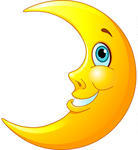            POHÁDKOVOU NOC V KNIHOVNĚ                                  5. 4. 2019 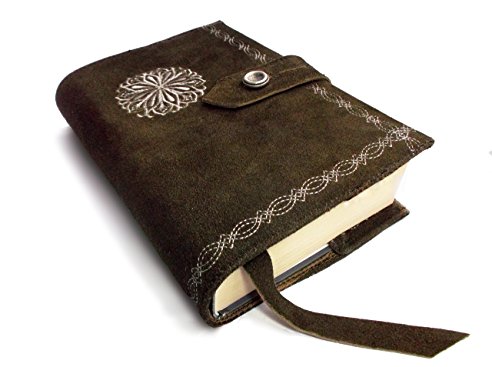                           začátek v 18:00 hodinProgram: Velikonoční tvořeníPletení tatarůNoční piknikČtení na dobrou nocNoční dobrodružství Ranní rozcvičkaNa akci je nutné dopředu se přihlásit nejpozději do středy 3. 4. 2019 v místní knihovně                                     nebo na tel. 577 350 175.Akce je určena pro děti školou povinné.